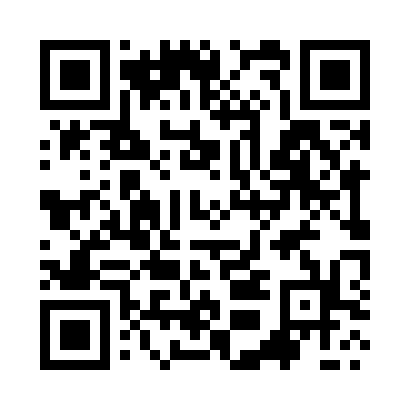 Prayer times for Abad Nawa, PakistanWed 1 May 2024 - Fri 31 May 2024High Latitude Method: Angle Based RulePrayer Calculation Method: University of Islamic SciencesAsar Calculation Method: ShafiPrayer times provided by https://www.salahtimes.comDateDayFajrSunriseDhuhrAsrMaghribIsha1Wed4:245:4812:243:577:018:252Thu4:235:4712:243:567:018:263Fri4:225:4612:243:567:028:274Sat4:215:4512:243:567:028:275Sun4:205:4512:243:567:038:286Mon4:195:4412:243:567:048:297Tue4:185:4312:243:567:048:308Wed4:175:4212:233:567:058:319Thu4:165:4212:233:557:058:3110Fri4:155:4112:233:557:068:3211Sat4:145:4112:233:557:078:3312Sun4:135:4012:233:557:078:3413Mon4:125:3912:233:557:088:3514Tue4:125:3912:233:557:088:3615Wed4:115:3812:233:557:098:3616Thu4:105:3812:233:557:098:3717Fri4:095:3712:233:557:108:3818Sat4:095:3712:233:557:118:3919Sun4:085:3612:233:557:118:4020Mon4:075:3612:243:557:128:4021Tue4:075:3512:243:557:128:4122Wed4:065:3512:243:547:138:4223Thu4:055:3412:243:547:138:4324Fri4:055:3412:243:547:148:4325Sat4:045:3412:243:547:148:4426Sun4:045:3312:243:547:158:4527Mon4:035:3312:243:547:158:4628Tue4:035:3312:243:547:168:4629Wed4:025:3312:243:557:178:4730Thu4:025:3212:253:557:178:4831Fri4:015:3212:253:557:188:48